(*)Proje yürütücüsünün görev yaptığı birim, bölüm ve anabilimdalı belirtilmelidir.Projenin İlgili Olduğu Öncelikli Sektör: Başvuru yapılan proje konusunun üniversitemizin eşleştirildiği öncelikli alanlar veya sektörler ile ilişkili olması zorunludur. Öncelikli alan ve sektörden yalnızca bir seçeneğin beyan edilmesi beklenmektedir. Projenizin ilgili olduğu öncelikli sektörün veya alanın aşağıdaki seçeneklerde uygun olan bölümde belirtilmesi zorunludur. Proje konusunun birden fazla sektör veya alt alanla ilişkili olması durumunda ilişkili tüm sektörler belirtilmelidir.Seçilen sektör ve alt alan ile ilişkisi açıklanmalıdır.1. ÖZET ve ANAHTAR KELİMELER: Projenin kapsamı, yöntemi, konunun özgün değeri ve beklenen sonuçlar kısaca belirtilmelidir. Proje özetinin 200-250 kelime arasında olması beklenir.2. AMAÇ / GEREKÇE: Proje önerisinin amacı ve gerekçesi açık ve net bir şekilde açıklanmalıdır.3. HEDEF: Proje önerisinin hedefleri açık, ölçülebilir, gerçekçi ve proje süresince ulaşılabilir nitelikte olacak şekilde yazılır.4. KONU ve KAPSAM: Önerilen projenin konusu ve kapsamı net olarak tanımlanmalı; amaç ile ilişkisi açıklanmalıdır. Araştırmanın problemi ve hipotezleri net olarak ortaya konulmalıdır.5. LİTERATÜR ÖZETİ: Proje konusu ile ilgili gerçekleştirilmiş araştırmalar ulusal ve uluslararası literatür taranarak belirlenmeli, konunun önemini ortaya koyacak şekilde literatür analizi verilmelidir. Önerilen araştırma konusu ulaşılan literatür ile ilişkilendirilmeli araştırmanın önemi, duyulan gerekçe ve beklenilen sonuçlar açık ve net bir şekilde ortaya konulmalıdır. Literatür değerlendirmesi yapılırken ham bir literatür listesi değil, şekilde ilgili literatürün özeti, konunun önemini ve/veya araştırmaya duyulan gerekçeyi ortaya koyacak şekilde sunulmalıdır.6. ÖZGÜN DEĞERİ: Araştırmanın dayandığı hipotez(ler) açıkça ortaya konulmalı ve proje konusunun bilgi birikimi içindeki özgün değeri açıklanmalıdır. Projenin bilimsel olarak katkısı, getireceği yenilik ve hangi probleme ne tür bir çözüm önerisi geliştirileceği açıklanmalıdır. Proje konusunun amaç, yöntem gerekçe bakımından ilgili bilim alanında kavramsal, kuramsal ve/veya metodolojik açıdan özgünlüğü belirtilmelidir.7. PROJENİN SOSYAL VE EKONOMİK FAYDALARI: Projenin gerçekleştirilmesi sonucunda bilimsel birikime, ulusal ekonomiye ve toplumsal refaha yapılabilecek katkılar ve sağlanabilecek yararlar tartışılmalı, elde edilmesi umulan sonuçlardan kimlerin ne şekilde yararlanabileceği belirtilmelidir.8. YÖNTEM: Araştırmanın amaç ve kapsamı ile uyumlu olarak, incelenmek üzere seçilen parametreler sıralanmalıdır. Bu parametrelerin incelenmesi için uygulanacak yöntem ile kullanılacak materyal (veri toplama araçları ve analiz yöntemleri dahil) ilgili literatüre atıf yapılarak ayrıntılı bir şekilde açıklanmalıdır.  Yöntem bölümünün araştırmanın tasarımını, bağımlı ve bağımsız değişkenleri ve istatistiksel yöntemleri kapsaması gerekir. Yöntemlerin iş paketleri ile ilişkilendirilmelidir. Doğrudan insan veya hayvanlar üzerinde yapılacak çalışmalar için ilgili birimden etik kurul onay kararının alınması zorunludur.9. KURUMUN ARAŞTIRMA OLANAKLARI: Bu bölümde projenin yürütüleceği birimlerde ve Üniversitemizde var olup projede kullanılacak olan altyapı olanakları ve projedeki kullanım amaçları belirtilmelidir.10. BAŞARI ÖLÇÜTLERİ: Hangi süreçlerin/işlemlerin, ne ölçüde gerçekleştirilmesi durumunda projenin tam anlamıyla başarıya ulaşmış sayılabileceği belirtilmelidir. Bu ölçütler açık olarak sıralanmalı, her birinin önem derecesi açıklanmalı, tümünün gerçekleştirilememesi durumunda, projenin başarı oranının belirlenmesine yardımcı olabilecek ipuçları verilmelidir.11. VARSA ARAŞTIRMA İŞBİRLİĞİ YAPILACAK KURULUŞ ve ARAŞTIRMACI BİLGİLERİ: (Projenin başka bir kuruluş tarafından desteklenip desteklenmediği belirtilmelidir. Yurtdışında Araştırma işbirliği yapılacak kuruluş, işbirliği yapılan araştırmacı(lar) hakkında bilgi verip, neden ilgili kuruluş ve araştırmacının seçildiği ve araştırma sonucunda elde edilmesi beklenen kazanımlar hakkında bilgi veriniz.) Aynı ildeki firmaların işbirliği ile yürütülen proje Farklı ildeki firmaların işbirliği ile yürütülen proje Yurtiçi veya yurtdışındaki kamu kurumlarının işbirliği ile yürütülen proje Teknopark şirketleri işbirliği ile proje TTO işbirliği ile yürütülen proje Yurtdışındaki firmaların işbirliği ile yürütülen proje12. BÜTÇE KALEMLERİ GEREKÇESİ: Talep edilen parasal desteğe ait her bir kalem için ayrıntılı gerekçe yazılmalıdır. Benzer nitelikte ve düşük bedelli olan kırtasiye, kimyasal gibi ortak kullanım amacına sahip tüketim malzemeleri gruplandırarak verilebilir.                                       T.C.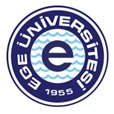 EGE ÜNİVERSİTESİBİLİMSEL ARAŞTIRMA PROJELERİ KOORDİNASYON BİRİMİARAŞTIRMA ÜNİVERSİTESİ DESTEK PROGRAMI                      PROJE BAŞVURU FORMU 20..Projenin BaşlığıProje YürütücüsüBirim/Bölüm/ABD (*) Araştırmacı(lar)Proje Süresi (ay)Proje Grubu	   Fen ve Mühendislik Bilimleri    Tıp ve Sağlık Bilimleri     Sosyal BilimlerSektörAlt AlanSOSYAL Arkeoloji PsikolojiFEN / MÜHENDİSLİK Çevre Bilimleri ve İklim Değişikliği Uzay Bilimleri ve Uydu TeknolojileriSAĞLIK Klinik Araştırmalar (Onkoloji, Pediatri, Akciğer ve Solunum, İmmünoloji)11.KALKINMA PLANI Gıda Arzı Güvenliği (Gıda Biyoteknolojisi, Tarla Bitkileri) Kimya (Analitik Kimya, Elektrokimya) İlaç ve Aşı (Aşı Teknolojileri, İlaç Teknolojileri)Anahtar Kelimeler: PROJENİN ÜNİVERSİTEMİZ ARAŞTIRMA ÜNİVERSİTESİ PERFORMANS DEĞERLENDİRMESİNE KATKISI: Projenin sonucunda aşağıda yer alan göstergelerden hangisine katkı sağlayacağı düşünülmektedir.Araştırmanın Kapasitesi Bilimsel yayın sayısı, Atıf sayısı, Ulusal proje sayısı, Ulusal projelerden elde edilen fon tutarı, Uluslararası proje fon tutarı, Ulusal ve uluslararası patent başvuru sayısı, Ulusal patent belge sayısı, Uluslararası patent belge sayısı, Faydalı model/endüstriyel tasarım belge sayısı, Doktora mezun sayısı ve doktora öğrenci sayısıAraştırmanın Kalitesi  Incites dergi etki değerinde %50’lik dilime giren bilimsel yayın oranı, Incites dergi etki değerinde %10’luk dilime giren bilimsel yayın oranı, Ulusal bilim ödülü sayısı, Öğretim üyesi firma sayısı, Öğrenci/mezun firma sayısı, YÖK 100/2000 Doktora Burs Programı öğrenci sayısı, TÜBİTAK 2244 Sanayi Doktora Programı öğrenci sayısı, TÜBİTAK 1004 Teknoloji Platformu Projesi kapsamında alınan fon tutarı, Bilimsel yayınların açık erişim yüzdesi, Tezlerin açık erişim yüzdesi, Dünya akademik genel başarı sıralamalarında ilk 500'e girme sayısı ve akredite edilmiş program sayısıEtkileşim ve İşbirliği Üniversite - üniversite işbirlikli yayın oranı, Üniversite - sanayi işbirlikli yayın oranı, Uluslararası işbirlikli yayın oranı, Üniversite - sanayi işbirlikli patent belge sayısı, Uluslararası işbirlikli patent belge sayısı, Kamu fonları kapsamında üniversite-sanayi işbirlikli Ar-Ge ve yenilik projelerinden alınan fon tutarının ilgili proje sayısına oranı, Kontratlı üniversite-sanayi işbirlikli Ar-Ge ve yenilik projelerinden alınan fon tutarının ilgili proje sayısına oranı, Uluslararası öğrenci oranı, Uluslararası öğretim üyesi oranı ve dolaşımdaki öğretim üyesi/öğrenci sayısı göstergelerine bakılacaktır.Kuruluş Hakkında Bilgi: Araştırmacı(lar) Hakkında Bilgi: İşbirliği Gerekçesi: Beklenen Kazanımlar: 